Publicado en Madrid el 04/07/2016 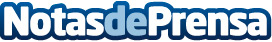 Soller Supreme, marca de ropa creada por jóvenes españoles con prendas sin fecha de caducidadLa línea ha nacido de la mano de tres menores de 20 años con muy pocos recursos que pretendían solventar la falta de originalidad del mercado y crear prendas extraduraderas a precios asequibles.
Datos de contacto:Sergio Mosquera637024817Nota de prensa publicada en: https://www.notasdeprensa.es/-580 Categorias: Moda Emprendedores E-Commerce http://www.notasdeprensa.es